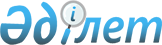 О бюджете Денисовского района на 2011-2013Решение маслихата Денисовского района Костанайской области от 22 декабря 2010 года № 257. Зарегистрировано Управлением юстиции Денисовского района Костанайской области 28 декабря 2010 года № 9-8-167

      В соответствии с подпунктом 1) пункта 1 статьи 6 Закона Республики Казахстан от 23 января 2001 года "О местном государственном управлении и самоуправлении в Республике Казахстан", на основании решения Костанайского областного маслихата от 13 декабря 2010 года № 357 "Об областном бюджете Костанайской области на 2011-2013 годы" (зарегистрировано в Реестре государственной регистрации нормативных правовых актов за № 3744) и рассмотрев постановление акимата Денисовского района от 13 декабря 2010 года № 341 "О внесении на рассмотрение сессии маслихата проекта решения маслихата "О бюджете Денисовского района на 2011-2013 годы" маслихат РЕШИЛ:



      1. Утвердить бюджет Денисовского района на 2011 - 2013 годы согласно приложениям 1, 2, 3 соответственно, в том числе на 2011 год в следующих объемах:



      1) доходы – 1719414,8 тысяч тенге, в том числе по:

      налоговым поступлениям – 398372 тысячи тенге;

      неналоговым поступлениям – 17788 тысяч тенге;

      поступлениям от продажи основного капитала – 10007 тысяч тенге;

      поступлениям трансфертов – 1293247,8 тысячи тенге;



      2) затраты – 1725749,7 тысяч тенге;



      3) чистое бюджетное кредитование – 16649,5 тысяч тенге, в том числе: бюджетные кредиты – 17243 тысячи тенге;

      погашение бюджетных кредитов – 593,5 тысяч тенге;



      4) сальдо по операциям с финансовыми активами – 5525 тысяч тенге, в том числе:

      приобретение финансовых активов – 5525 тысяч тенге;



      5) дефицит (профицит) – -28509,4 тысячи тенге;



      6) финансирование дефицита (использование профицита) бюджета – 28509,4 тысячи тенге.

      Сноска. Пункт 1 в редакции решения маслихата Денисовского района Костанайской области от 14.11.2011 № 79 (вводится в действие с 01.01.2011).



      2. Принять к сведению, что объем субвенций из областного бюджета в бюджет района на 2011 год установлен в сумме 956587 тысяч тенге. Бюджетные изъятия из районного бюджета в областной бюджет не предусмотрены.



      2-1. Учесть, что в бюджете района на 2011 год предусмотрен возврат целевых трансфертов на сумму 3537,3 тысячи тенге, в том числе:

      в республиканский бюджет в сумме 3287,4 тысячи тенге;

      в областной бюджет в сумме 249,9 тысяч тенге.

      Сноска. Решение дополнено пунктом 2-1 в соответствии с решением маслихата Денисовского района Костанайской области от 28.01.2011 № 3 (вводится в действие с 01.01.2011); в редакции от 14.11.2011 № 79 (вводится в действие с 01.01.2011).



      2-2. Учесть, что в районном бюджете на 2011 год предусмотрены трансферты из нижестоящих бюджетов в областной бюджет в связи с упразднением ревизионных комиссий районов (городов областного значения), их аппаратов и созданием государственного учреждения "Ревизионная комиссия по Костанайской области в сумме 925 тысяч тенге.

      Сноска. Решение дополнено пунктом 2-2 в соответствии с решением маслихата Денисовского района Костанайской области от 22.07.2011 № 45 (вводится в действие с 01.01.2011).



      3. Учесть, что в бюджете района на 2011 год предусмотрены расходы за счет целевых текущих трансфертов и трансфертов на развитие из областного бюджета, в том числе:

      на капитальный ремонт  средней школы № 1 - 178559 тысяч тенге;

      на приобретение компьютерной и организационной техники для

      внедрения системы "Казначейство- Клиент" - 5598 тысяч тенге;

      на установку пожарной сигнализации -1500 тысяч тенге;

      на подготовку к отопительному сезону 2011-2012 годов - 10000 тысяч тенге;

      на материально-техническое оснащение объектов коммунальной собственности - 3526 тысяч тенге для приобретения мусоровоза КО-440-2 на базе ГАЗ 3309 в государственное коммунальное предприятие "Дидар" "Отдела жилищно - коммунального хозяйства, пассажирского транспорта и автомобильных дорог Денисовского района и акимата Денисовского района";

      на реконструкцию насосной станции второго подъема с установкой двух резервуаров чистой воды емкостью 700 кубических метров каждый, село Денисовка Денисовского района – 50000 тысяч тенге;

      на строительство моста через реку Мукыр – Аят на автомобильной дороге "Денисовка - станция Зааятская – Приреченка – Аршалы - Комаровка" 0,62 километра (проектно-изыскательные работы) - 11200 тысяч тенге;

      на реконструкцию водоснабжения сел Аятское и Зааятское Денисовского района Костанайской области - 8000 тысяч тенге.

      Сноска. Пункт 3 в редакции решения маслихата Денисовского района Костанайской области от 22.07.2011 № 45 (вводится в действие с 01.01.2011).



      3-1. Учесть, что в бюджете района на 2011 год предусмотрены расходы за счет целевых текущих трансфертов из республиканского бюджета, в следующих размерах:

      на проведение противоэпизоотических мероприятий – 14990,6 тысяч тенге;

      на реализацию мер по оказанию социальной поддержки специалистов – 3650,4 тысячи тенге;

      на ежемесячные выплаты денежных средств опекунам (попечителям), на содержание ребенка-сироты (детей-сирот), оставшегося без попечения родителей – 7212 тысяч тенге;

      на поддержку частного предпринимательства в рамках программы "Дорожная карта бизнеса - 2020" – 659 тысяч тенге;

      на реализацию Государственной программы развития образования в Республике Казахстан на 2011-2020 годы – 25149,8 тысяч тенге, в том числе:

      на оснащение учебным оборудованием кабинетов физики, химии, биологии в государственных учреждениях основного среднего и общего среднего образования – 8192 тысячи тенге;

      на создание лингафонных и мультимедийных кабинетов в государственных учреждениях основного среднего и общего среднего образования – 15949,8 тысяч тенге;

      на обеспечение оборудованием, программным обеспечением детей-инвалидов, обучающихся на дому – 1008 тысяч тенге;

      на реализацию мероприятий в рамках Программы занятости 2020 – 6332 тысячи тенге, в том числе:

      создание центров занятости – 5617 тысяч тенге;

      частичное субсидирование заработной платы – 715 тысяч тенге;

      на увеличение размеров доплаты за квалификационную категорию учителям школ и воспитателям дошкольных организаций образования – 6524 тысячи тенге;

      на реализацию государственного образовательного заказа в дошкольных организациях образования – 3760 тысяч тенге.

      Сноска. Решение дополнено пунктом 3-1 в соответствии с решением маслихата Денисовского района Костанайской области от 28.01.2011 № 3 (вводится в действие с 01.01.2011); в редакции от 14.11.2011 № 79 (вводится в действие с 01.01.2011).



      3-2. Учесть, что в бюджете района на 2011 год предусмотрены выплаты сумм бюджетных кредитов, полученных из республиканского бюджета, для реализации мер социальной поддержки специалистов – 17243 тысячи тенге.

      Сноска. Решение дополнено пунктом 3-2 в соответствии с решением маслихата Денисовского района Костанайской области от 28.01.2011 № 3 (вводится в действие с 01.01.2011); в редакции от 14.11.2011 № 79 (вводится в действие с 01.01.2011).



      3-3. Учесть, что в бюджете района на 2011 год предусмотрен возврат неиспользованных бюджетных кредитов, полученных из областного бюджета в 2010 году, для реализации мер социальной поддержки специалистов - 8896 тысяч тенге и обслуживание долга местных исполнительных органов по выплате вознаграждений и иных платежей по займам из республиканского бюджета в сумме 0,7 тысяч тенге.

      Сноска. Решение дополнено пунктом 3-3 в соответствии с решением маслихата Денисовского района Костанайской области от 27.10.2011 № 72 (вводится в действие с 01.01.2011); в редакции от 14.11.2011 № 79 (вводится в действие с 01.01.2011).



      4. Утвердить резерв местного исполнительного органа Денисовского района на 2011 год в сумме 3700 тысяч тенге.



      5. Утвердить перечень бюджетных программ аппаратов акима поселка, аула (села), аульного сельского округа на 2011 год, согласно приложению 4.



      6. Утвердить перечень бюджетных программ, не подлежащих секвестру в процессе исполнения бюджета Денисовского района на 2011 год, согласно приложению 5.



      7. Настоящее решение вводится в действие с 1 января 2011 года.      Председатель очередной

      шестнадцатой сессии

      районного маслихата                        М. Суербасов      Секретарь Денисовского

      районного маслихата                        Б. Тойбагоров      СОГЛАСОВАНО:      Начальник государственного

      учреждения "Отдел экономики

      и бюджетного планирования

      Денисовского района"

      _______________ Подело Е.Н.

Приложение 1         

к решению маслихата      

от 22 декабря 2010 № 257    Приложение 1         

к решению маслихата      

от 14 ноября 2011 года № 79   Бюджет Денисовского района на 2011 год      Сноска. Приложение 1 в редакции решения маслихата Денисовского района Костанайской области от 14.11.2011 № 79 (вводится в действие с 01.01.2011).

Приложение 2       

к решению маслихата    

от 22 декабря 2010 № 257   Бюджет Денисовского района на 2012 год      Сноска. Приложение 2 в редакции решения маслихата Денисовского района Костанайской области от 28.01.2011 № 3 (вводится в действие с 01.01.2011).

Приложение 3       

к решению маслихата    

от 22 декабря 2010 № 257   Бюджет Денисовского района на 2013 год      Сноска. Приложение 3 в редакции решения маслихата Денисовского района Костанайской области от 28.01.2011 № 3 (вводится в действие с 01.01.2011).

Приложение 4         

к решению маслихата      

от 22 декабря 2010 года № 257  Приложение 2         

к решению маслихата      

от 27 октября 2011 года № 72   Перечень бюджетных программ аппаратов акима поселка,

аула (села), аульного сельского округа на 2011 год      Сноска. Приложение 4 в редакции решения маслихата Денисовского района Костанайской области от 27.10.2011 № 72 (вводится в действие с 01.01.2011).

Приложение 5         

к решению маслихата      

от 22 декабря 2010 года № 257   Перечень бюджетных программ, не подлежащих секвестру

в процессе исполнения бюджета района на 2011 год

 
					© 2012. РГП на ПХВ «Институт законодательства и правовой информации Республики Казахстан» Министерства юстиции Республики Казахстан
				КатегорияКатегорияКатегорияКатегорияКатегорияСумма,

тысяч

тенгеКлассКлассКлассКлассСумма,

тысяч

тенгеПодклассПодклассПодклассСумма,

тысяч

тенгеНаименованиеСумма,

тысяч

тенгеД о х о д ы1719414,81Налоговые поступления39837211Подоходный налог183374112Индивидуальный подоходный налог18337413Социальный налог115615131Социальный налог11561514Налоги на собственность81366141Налоги на имущество46193143Земельный налог8316144Налог на транспортные средства22057145Единый земельный налог480015Внутренние налоги на товары, работы и

услуги16291152Акцизы1132153Поступление за использование природных и

других ресурсов11957154Сборы за ведение предпринимательской и

профессиональной деятельности3149155Налог на игорный бизнес5318Обязательные платежи, взимаемые за

совершение юридически значимых действий

и (или) выдачу документов

уполномоченными на то государственными

органами или должностными лицами1726181Государственная пошлина17262Неналоговые поступления1778821Доходы от государственной собственности362215Доходы от аренды имущества, находящегося

в государственной собственности36222Поступления от реализации товаров

(работ, услуг) государственными

учреждениями, финансируемыми из

государственного бюджета51221Поступления от реализации товаров

(работ, услуг) государственными

учреждениями, финансируемыми из

государственного бюджета5123Поступления денег от проведения

государственных закупок, организуемых

государственными учреждениями,

финансируемыми из государственного

бюджета107231Поступления денег от проведения

государственных закупок, организуемых

государственными учреждениями,

финансируемыми из государственного

бюджета10726Прочие неналоговые поступления17268261Прочие неналоговые поступления172683Поступления от продажи основного

капитала1000731Продажа государственного имущества,

закрепленного за государственными

учреждениями5000311Продажа государственного имущества,

закрепленного за государственными

учреждениями500033Продажа земли и нематериальных активов5007331Продажа земли4282332Продажа нематериальных активов7254Поступление трансфертов1293247,842Трансферты из вышестоящих органов

государственного управления1293247,8422Трансферты из областного бюджета1293247,8Функциональная группаФункциональная группаФункциональная группаФункциональная группаФункциональная группаСумма,

тысяч

тенгеФункциональная подгруппаФункциональная подгруппаФункциональная подгруппаФункциональная подгруппаСумма,

тысяч

тенгеАдминистратор бюджетных программАдминистратор бюджетных программАдминистратор бюджетных программСумма,

тысяч

тенгеПрограммаПрограммаСумма,

тысяч

тенгеНаименованиеСумма,

тысяч

тенгеЗатраты1725749,701Государственные услуги общего

характера171464,31Представительные, исполнительные и

другие органы, выполняющие общие

функции государственного

управления153278,3112Аппарат маслихата района (города

областного значения)11218001Услуги по обеспечению деятельности

маслихата района (города

областного значения)11087003Капитальные расходы

государственных органов131122Аппарат акима района (города

областного значения)48546,3001Услуги по обеспечению деятельности

акима района (города областного

значения)45512,3003Капитальные расходы

государственных органов3034123Аппарат акима района в городе,

города районного значения,

поселка, аула (села), аульного

(сельского) округа93514001Услуги по обеспечению деятельности

акима района в городе, города

районного значения, поселка, аула

(села), аульного (сельского)

округа91266022Капитальные расходы

государственных органов22482Финансовая деятельность622459Отдел экономики и финансов района

(города областного значения)622004Организация работы по выдаче

разовых талонов и обеспечение

полноты сбора сумм от реализации

разовых талонов4010Организация приватизации

коммунальной собственности44011Учет, хранение, оценка и

реализация имущества, поступившего

в коммунальную собственность5749Прочие государственные услуги

общего характера17564459Отдел экономики и финансов района

(города областного значения)17564001Услуги по реализации

государственной политики в области

формирования и развития

экономической политики,

государственного планирования,

исполнения бюджета и управления

коммунальной собственностью района

(города областного значения)17189015Капитальные расходы

государственных органов37502Оборона16071Военные нужды1507122Аппарат акима района (города

областного значения)1507005Мероприятия в рамках исполнения

всеобщей воинской обязанности15072Организация работы по чрезвычайным

ситуациям100122Аппарат акима района (города

областного значения)100006Предупреждение и ликвидация

чрезвычайных ситуаций масштаба

района (города областного

значения)10003Общественный порядок,

безопасность, правовая, судебная,

уголовно-исполнительная

деятельность7991Правоохранительная деятельность799458Отдел жилищно-коммунального

хозяйства, пассажирского

транспорта и автомобильных дорог

района (города областного

значения)799021Обеспечение безопасности дорожного

движения в населенных пунктах79904Образование1140940,81Дошкольное воспитание и обучение47004464Отдел образования района (города

областного значения)47004009Обеспечение деятельности

организаций дошкольного воспитания

и обучения40480021Увеличение размера доплаты за

квалификационную категорию

учителям школ и воспитателям

дошкольных организаций образования65242Начальное, основное среднее и

общее среднее образование1051411,8123Аппарат акима района в городе,

города районного значения,

поселка, аула (села), аульного

(сельского) округа352005Организация бесплатного подвоза

учащихся до школы и обратно в

аульной (сельской) местности352464Отдел образования района (города

областного значения)1051059,8003Общеобразовательное обучение1033184,8006Дополнительное образование для

детей178759Прочие услуги в области

образования42525464Отдел образования района (города

областного значения)42525001Услуги по реализации

государственной политики на

местном уровне в области

образования8622005Приобретение и доставка учебников,

учебно-методических комплексов для

государственных учреждений

образования района (города

областного значения)6281012Капитальные расходы

государственных органов19402015Ежемесячные выплаты денежных

средств опекунам (попечителям) на

содержание ребенка-сироты

(детей-сирот), и ребенка (детей),

оставшегося без попечения

родителей7212020Обеспечение оборудованием,

программным обеспечением

детей-инвалидов, обучающихся на

дому100806Социальная помощь и социальное

обеспечение625072Социальная помощь49361451Отдел занятости и социальных

программ района (города областного

значения)49361002Программа занятости6592005Государственная адресная

социальная помощь2271006Жилищная помощь484007Социальная помощь отдельным

категориям нуждающихся граждан по

решениям местных представительных

органов8401010Материальное обеспечение

детей-инвалидов, воспитывающихся и

обучающихся на дому349014Оказание социальной помощи

нуждающимся гражданам на дому12111016Государственные пособия на детей

до 18 лет12397017Обеспечение нуждающихся инвалидов

обязательными гигиеническими

средствами и предоставление услуг

специалистами жестового языка,

индивидуальными помощниками в

соответствии с индивидуальной

программой реабилитации инвалида1139023Обеспечение деятельности центров

занятости56179Прочие услуги в области социальной

помощи и социального обеспечения13146451Отдел занятости и социальных

программ района (города областного

значения)13146001Услуги по реализации

государственной политики на

местном уровне в области

обеспечения занятости и реализации

социальных программ для населения12971011Оплата услуг по зачислению,

выплате и доставке пособий и

других социальных выплат17507Жилищно-коммунальное хозяйство80212,91Жилищное хозяйство3322458Отдел жилищно-коммунального

хозяйства, пассажирского

транспорта и автомобильных дорог

района (города областного

значения)160005Снос аварийного и ветхого жилья160466Отдел архитектуры,

градостроительства и строительства

района (города областного

значения)3162003Строительство и (или) приобретение

жилья государственного

коммунального жилищного фонда1907004Развитие и благоустройство

инженерно-коммуникационной

инфраструктуры455020Приобретение жилья8002Коммунальное хозяйство67764458Отдел жилищно-коммунального

хозяйства, пассажирского

транспорта и автомобильных дорог

района (города областного

значения)17764012Функционирование системы

водоснабжения и водоотведения3700026Организация эксплуатации тепловых

сетей, находящихся в коммунальной

собственности районов (городов

областного значения)14064466Отдел архитектуры,

градостроительства и строительства

района (города областного

значения)50000006Развитие системы водоснабжения500003Благоустройство населенных пунктов9126,9123Аппарат акима района в городе,

города районного значения,

поселка, аула (села), аульного

(сельского) округа8811,9008Освещение улиц населенных пунктов2505,9011Благоустройство и озеленение

населенных пунктов6306458Отдел жилищно-коммунального

хозяйства, пассажирского

транспорта и автомобильных дорог

района (города областного

значения)315016Обеспечение санитарии населенных

пунктов31508Культура, спорт, туризм и

информационное пространство86992,71Деятельность в области культуры25118,7455Отдел культуры и развития языков

района (города областного

значения)25118,7003Поддержка культурно-досуговой

работы25118,72Спорт10685465Отдел физической культуры и спорта

района (города областного

значения)10685005Развитие массового спорта и

национальных видов спорта6911006Проведение спортивных соревнований

на районном (города областного

значения) уровне737007Подготовка и участие членов

сборных команд района (города

областного значения) по различным

видам спорта на областных

спортивных соревнованиях30373Информационное пространство37020455Отдел культуры и развития языков

района (города областного

значения)34790006Функционирование районных

(городских) библиотек33716007Развитие государственного языка и

других языков народа Казахстана1074456Отдел внутренней политики района

(города областного значения)2230002Услуги по проведению

государственной информационной

политики через газеты и журналы2110005Услуги по проведению

государственной информационной

политики через телерадиовещание1209Прочие услуги по организации

культуры, спорта, туризма и

информационного пространства14169455Отдел культуры и развития языков

района (города областного

значения)6109001Услуги по реализации

государственной политики на

местном уровне в области развития

языков и культуры6095010Капитальные расходы

государственных органов14456Отдел внутренней политики района

(города областного значения)4900001Услуги по реализации

государственной политики на

местном уровне в области

информации, укрепления

государственности и формирования

социального оптимизма граждан4496003Реализация региональных программ в

сфере молодежной политики270006Капитальные расходы

государственных органов134465Отдел физической культуры и спорта

района (города областного

значения)3160001Услуги по реализации

государственной политики на

местном уровне в сфере физической

культуры и спорта316009Топливно-энергетический комплекс и

недропользование50209Прочие услуги в области

топливно-энергетического комплекса

и недропользования5020466Отдел архитектуры,

градостроительства и строительства

района (города областного

значения)5020009Развитие теплоэнергетической

системы502010Сельское, водное, лесное, рыбное

хозяйство, особо охраняемые

природные территории, охрана

окружающей среды и животного мира,

земельные отношения329431Сельское хозяйство3840,4475Отдел предпринимательства,

сельского хозяйства и ветеринарии

района (города областного

значения)3840,4007Организация отлова и уничтожения

бродячих собак и кошек160012Проведение мероприятий по

идентификации сельскохозяйственных

животных30099Реализация мер по оказанию

социальной поддержки специалистов3650,42Водное хозяйство8000466Отдел архитектуры,

градостроительства и строительства

района (города областного

значения)8000012Развитие системы водоснабжения80006Земельные отношения6112463Отдел земельных отношений района

(города областного значения)6112001Услуги по реализации

государственной политики в области

регулирования земельных отношений

на территории района (города

областного значения)5450004Организация работ по зонированию

земель6629Прочие услуги в области сельского,

водного, лесного, рыбного

хозяйства, охраны окружающей среды

и земельных отношений14990,6475Отдел предпринимательства,

сельского хозяйства и ветеринарии

района (города областного значения14990,6013Проведение противоэпизоотических

мероприятий14990,611Промышленность, архитектурная,

градостроительная и строительная

деятельность66312Архитектурная, градостроительная и

строительная деятельность6631466Отдел архитектуры,

градостроительства и строительства

района (города областного

значения)6631001Услуги по реализации

государственной политики в области

строительства, улучшения

архитектурного облика городов,

районов и населенных пунктов

области и обеспечению

рационального и эффективного

градостроительного освоения

территории района (города

областного значения)663112Транспорт и коммуникации1093061Автомобильный транспорт109306123Аппарат акима района в городе,

города районного значения,

поселка, аула (села), аульного

(сельского) округа13312013Обеспечение функционирования

автомобильных дорог в городах

районного значения, поселках,

аулах (селах), аульных (сельских)

округах13312458Отдел жилищно-коммунального

хозяйства, пассажирского

транспорта и автомобильных дорог

района (города областного

значения)95994022Развитие транспортной

инфраструктуры11200023Обеспечение функционирования

автомобильных дорог8479413Прочие228633Поддержка предпринимательской

деятельности и защита конкуренции58475Отдел предпринимательства,

сельского хозяйства и ветеринарии

района (города областного

значения)58014Поддержка предпринимательской

деятельности589Прочие22805451Отдел занятости и социальных

программ района (города областного

значения)659022Поддержка частного

предпринимательства в рамках

программы "Дорожная карта бизнеса

- 2020"659458Отдел жилищно-коммунального

хозяйства, пассажирского

транспорта и автомобильных дорог

района (города областного

значения)8189001Услуги по реализации

государственной политики на

местном уровне в области

жилищно-коммунального хозяйства,

пассажирского транспорта и

автомобильных дорог7010013Капитальные расходы

государственных органов1179475Отдел предпринимательства,

сельского хозяйства и ветеринарии

района (города областного значения13957001Услуги по реализации

государственной политики на

местном уровне в области развития

предпринимательства,

промышленности, сельского

хозяйства и ветеринарии13742003Капитальные расходы

государственных органов21514Обслуживание долга0,71Обслуживание долга0,7459Отдел экономики и финансов района

(города областного значения)0,7021Обслуживание долга местных

исполнительных органов по выплате

вознаграждений и иных платежей по

займам из областного бюджета0,715Трансферты4462,31Трансферты4462,3459Отдел экономики и финансов района

(города областного значения)4462,3006Возврат неиспользованных

(недоиспользованных) целевых

трансфертов3537,3024Целевые текущие трансферты в

вышестоящие бюджеты в связи с

передачей функций государственных

органов из нижестоящего уровня

государственного управления в

вышестоящий925IIIЧистое бюджетное кредитование16649,5Бюджетные кредиты1724310Сельское, водное, лесное, рыбное

хозяйство, особо охраняемые

природные территории, охрана

окружающей среды и животного мира,

земельные отношения172431Сельское хозяйство17243475Отдел предпринимательства,

сельского хозяйства и ветеринарии

района (города областного

значения)17243009Бюджетные кредиты для реализации

мер социальной поддержки

специалистов172435Погашение бюджетных кредитов593,51Погашение бюджетных кредитов593,51Погашение бюджетных кредитов,

выданных из государственного

бюджета593,513Погашение бюджетных кредитов,

выданных из местного бюджета

физическим лицам593,5IVСальдо по операциям с финансовыми

активами5525Приобретение финансовых активов552513Прочие55259Прочие5525459Отдел экономики и финансов района

(города областного значения)5525014Формирование или увеличение

уставного капитала юридических лиц5525VДефицит (профицит) бюджета-28509,4VIФинансирование дефицита

(использование профицита) бюджета28509,4КатегорияКатегорияКатегорияКатегорияСумма,

тысяч

тенгеКлассКлассКлассСумма,

тысяч

тенгеПодклассПодклассСумма,

тысяч

тенгеНаименованиеСумма,

тысяч

тенгеДоходы15080861Налоговые поступления43304911Подоходный налог198874112Индивидуальный подоходный налог19887413Социальный налог136121131Социальный налог13612114Налоги на собственность80014141Налоги на имущество46057143Земельный налог9270144Налог на транспортные средства19887145Единый земельный налог480015Внутренние налоги на товары,работы и

услуги16421152Акцизы1600153Поступление за использование природных

и других ресурсов11957154Сборы за ведение предпринимательской и

профессиональной деятельности2819155Налог на игорный бизнес4518Обязательные платежи, взимаемые за

совершение юридически значимых действий

и (или) выдачу документов

уполномоченными на то государственными

органами или должностными лицами1619181Государственная пошлина16192Неналоговые поступления1259421Доходы от государственной собственности1542215Доходы от аренды имущества,

находящегося в государственной

собственности154226Прочие неналоговые поступления11052261Прочие неналоговые поступления11052300Поступления от продажи основного

капитала358333Продажа земли и нематериальных активов3583331Продажа земли2858332Продажа нематериальных активов7254Поступление трансфертов105886042Трансферты из вышестоящих органов

государственного управления1058860422Трансферты из областного бюджета1058860Функциональная группаФункциональная группаФункциональная группаФункциональная группаФункциональная группаСумма,

тысяч

тенгеФункциональная подгруппаФункциональная подгруппаФункциональная подгруппаФункциональная подгруппаСумма,

тысяч

тенгеАдминистратор бюджетных программАдминистратор бюджетных программАдминистратор бюджетных программСумма,

тысяч

тенгеПрограммаПрограммаСумма,

тысяч

тенгеЗатраты150208601Государственные услуги общего

характера1902661Представительные,

исполнительные и другие органы,

выполняющие общие функции

государственного управления169593112Аппарат маслихата района

(города областного значения)14099001Услуги по обеспечению

деятельности маслихата района

(города областного значения)14099122Аппарат акима района (города

областного значения)49087001Услуги по обеспечению

деятельности акима района

(города областного значения)48339003Капитальные расходы

государственных органов748123Аппарат акима района в городе,

города районного значения,

поселка, аула (села), аульного

(сельского) округа106407001Услуги по обеспечению

деятельности акима района в

городе, города районного

значения, поселка, аула (села),

аульного (сельского) округа100707022Капитальные расходы

государственных органов57002Финансовая деятельность10403452Отдел финансов района (города

областного значения)10403001Услуги по реализации

государственной политики в

области исполнения бюджета

района (города областного

значения) и управления

коммунальной собственностью

района (города областного

значения)9775004Организация работы по выдаче

разовых талонов и обеспечение

полноты сбора сумм от

реализации разовых талонов4011Учет, хранение, оценка и

реализация имущества,

поступившего в коммунальную

собственность524018Капитальные расходы

государственных органов1005Планирование и статистическая

деятельность10270453Отдел экономики и бюджетного

планирования района (города

областного значения)10270001Услуги по реализации

государственной политики в

области формирования и развития

экономической политики, системы

государственного планирования и

управления района (города

областного значения)10170004Капитальные расходы

государственных органов10002Оборона21971Военные нужды1797122Аппарат акима района (города

областного значения)1797005Мероприятия в рамках исполнения

всеобщей воинской обязанности17972Организация работы по

чрезвычайным ситуациям400122Аппарат акима района (города

областного значения)400006Предупреждение и ликвидация

чрезвычайных ситуаций масштаба

района (города областного

значения)200007Мероприятия по профилактике и

тушению степных пожаров

районного (городского)

масштаба, а также пожаров в

населенных пунктах, в которых

не созданы органы

государственной противопожарной

службы20004Образование8918821Дошкольное воспитание и

обучение45056464Отдел образования района

(города областного значения)45056009Обеспечение деятельности

организаций дошкольного

воспитания и обучения450562Начальное, основное среднее и

общее среднее образование828530123Аппарат акима района в городе,

города районного значения,

поселка, аула (села), аульного

(сельского) округа154005Организация бесплатного подвоза

учащихся до школы и обратно в

аульной (сельской) местности154464Отдел образования района

(города областного значения)828376003Общеобразовательное обучение811026006Дополнительное образование для

детей173509Прочие услуги в области

образования18296464Отдел образования района

(города областного значения)18296001Услуги по реализации

государственной политики на

местном уровне в области

образования10349005Приобретение и доставка

учебников, учебно-методических

комплексов для государственных

учреждений образования района

(города областного значения)6977012Капитальные расходы

государственных органов97006Социальная помощь и социальное

обеспечение634822Социальная помощь47366451Отдел занятости и социальных

программ района (города

областного значения)47366002Программа занятости5182005Государственная адресная

социальная помощь1971006Жилищная помощь1200007Социальная помощь отдельным

категориям нуждающихся граждан

по решениям местных

представительных органов10069010Материальное обеспечение

детей-инвалидов,

воспитывающихся и обучающихся

на дому320014Оказание социальной помощи

нуждающимся гражданам на дому14220016Государственные пособия на

детей до 18 лет13265017Обеспечение нуждающихся

инвалидов обязательными

гигиеническими средствами и

предоставление услуг

специалистами жестового языка,

индивидуальными помощниками в

соответствии с индивидуальной

программой реабилитации

инвалида11399Прочие услуги в области

социальной помощи и социального

обеспечения16116451Отдел занятости и социальных

программ района (города

областного значения)16116001Услуги по реализации

государственной политики на

местном уровне в области

обеспечения занятости и

реализации социальных программ

для населения15814011Оплата услуг по зачислению,

выплате и доставке пособий и

других социальных выплат102021Капитальные расходы

государственных органов20007Жилищно-коммунальное хозяйство1208211Жилищное хозяйство160458Отдел жилищно-коммунального

хозяйства, пассажирского

транспорта и автомобильных

дорог района (города областного

значения)160005Снос аварийного и ветхого жилья1602Коммунальное хозяйство112733458Отдел жилищно-коммунального

хозяйства, пассажирского

транспорта и автомобильных

дорог района (города областного

значения)1689026Организация эксплуатации

тепловых сетей, находящихся в

коммунальной собственности

районов (городов областного

значения)1689466Отдел архитектуры,

градостроительства и

строительства района (города

областного значения)111044005Развитие коммунального

хозяйства10000006Развитие системы водоснабжения1010443Благоустройство населенных

пунктов7928123Аппарат акима района в городе,

города районного значения,

поселка, аула (села), аульного

(сельского) округа7478008Освещение улиц населенных

пунктов1372011Благоустройство и озеленение

населенных пунктов6106458Отдел жилищно-коммунального

хозяйства, пассажирского

транспорта и автомобильных

дорог района (города областного

значения)450016Обеспечение санитарии

населенных пунктов350017Содержание мест захоронений и

захоронение безродных10008Культура, спорт, туризм и

информационное пространство806391Деятельность в области культуры24801455Отдел культуры и развития

языков района (города

областного значения)24801003Поддержка культурно-досуговой

работы248012Спорт9562465Отдел физической культуры и

спорта района (города

областного значения)9562005Развитие массового спорта и

национальных видов спорта7297006Проведение спортивных

соревнований на районном

(города областного значения)

уровне537007Подготовка и участие членов

сборных команд района (города

областного значения) по

различным видам спорта на

областных спортивных

соревнованиях17283Информационное пространство30065455Отдел культуры и развития

языков района (города

областного значения)28545006Функционирование районных

(городских) библиотек27360007Развитие государственного языка

и других языков народа

Казахстана1185456Отдел внутренней политики

района (города областного

значения)1520002Услуги по проведению

государственной информационной

политики через газеты и

журналы1400005Услуги по проведению

государственной информационной

политики через телерадиовещание1209Прочие услуги по организации

культуры, спорта, туризма и

информационного пространства16211455Отдел культуры и развития

языков района (города

областного значения)6482001Услуги по реализации

государственной политики на

местном уровне в области

развития языков и культуры6482456Отдел внутренней политики

района (города областного

значения)6224001Услуги по реализации

государственной политики на

местном уровне в области

информации, укрепления

государственности и

формирования социального

оптимизма граждан5954003Реализация региональных

программ в сфере молодежной

политики270465Отдел физической культуры и

спорта района (города

областного значения)3505001Услуги по реализации

государственной политики на

местном уровне в сфере

физической культуры и спорта350510Сельское, водное, лесное,

рыбное хозяйство, особо

охраняемые природные

территории, охрана окружающей

среды и животного мира,

земельные отношения202411Сельское хозяйство12032474Отдел сельского хозяйства и

ветеринарии района (города

областного значения)12032001Услуги по реализации

государственной политики на

местном уровне в сфере

сельского хозяйства и

ветеринарии11872007Организация отлова и

уничтожения бродячих собак и

кошек1606Земельные отношения8209463Отдел земельных отношений

района (города областного

значения)8209001Услуги по реализации

государственной политики в

области регулирования земельных

отношений на территории района

(города областного значения)7547004Организация работ по

зонированию земель66211Промышленность, архитектурная,

градостроительная и

строительная деятельность68932Архитектурная,

градостроительная и

строительная деятельность6893466Отдел архитектуры,

градостроительства и

строительства района (города

областного значения)6893001Услуги по реализации

государственной политики в

области строительства,

улучшения архитектурного облика

городов, районов и населенных

пунктов области и обеспечению

рационального и эффективного

градостроительного освоения

территории района (города

областного значения)689312Транспорт и коммуникации1146181Автомобильный транспорт114618123Аппарат акима района в городе,

города районного значения,

поселка, аула (села), аульного

(сельского) округа14244013Обеспечение функционирования

автомобильных дорог в городах

районного значения, поселках,

аулах (селах), аульных

(сельских) округах14244458Отдел жилищно-коммунального

хозяйства, пассажирского

транспорта и автомобильных

дорог района (города областного

значения)100374023Обеспечение функционирования

автомобильных дорог10037413Прочие110473Поддержка предпринимательской

деятельности и защита

конкуренции3738469Отдел предпринимательства

района (города областного

значения)3738001Услуги по реализации

государственной политики на

местном уровне в области

развития предпринимательства и

промышленности3680003Поддержка предпринимательской

деятельности589Прочие7309458Отдел жилищно-коммунального

хозяйства, пассажирского

транспорта и автомобильных

дорог района (города областного

значения)7309001Услуги по реализации

государственной политики на

местном уровне в области

жилищно-коммунального

хозяйства, пассажирского

транспорта и автомобильных

дорог7209Капитальные расходы

государственных органов100IIIЧистое бюджетное кредитование34938Бюджетные кредиты3553210Сельское, водное, лесное,

рыбное хозяйство, особо

охраняемые природные

территории, охрана окружающей

среды и животного мира,

земельные отношения355321Сельское хозяйство35532474Отдел сельского хозяйства и

ветеринарии района (города

областного значения)35532009Бюджетные кредиты местным

исполнительным органам для

реализации мер социальной

поддержки специалистов

социальной сферы сельских

населенных пунктов35532КатегорияКатегорияКатегорияКатегорияКатегорияСумма,

тысяч

тенгеКлассКлассКлассКлассСумма,

тысяч

тенгеПодклассПодклассПодклассСумма,

тысяч

тенгеНаименованиеСумма,

тысяч

тенге5Погашение бюджетных кредитов5941Погашение бюджетных кредитов5941Погашение бюджетных кредитов,

выданных из государственного бюджета59413Погашение бюджетных кредитов,

выданных из местного бюджета

физическим лицам594IVСальдо по операциям с финансовыми

активами6000Приобретение финансовых активов600013Прочие60009Прочие6000452Отдел финансов района (города

областного значения)6000014Формирование или увеличение

уставного капитала юридических

лиц6000VДефицит (профицит) бюджета-34938VIФинансирование дефицита

(использование профицита) бюджета34938КатегорияКатегорияКатегорияКатегорияСумма,

тысяч

тенгеКлассКлассКлассСумма,

тысяч

тенгеПодклассПодклассСумма,

тысяч

тенгеНаименованиеСумма,

тысяч

тенгеДоходы21730601Налоговые поступления49397711Подоходный налог243300112Индивидуальный подоходный налог24330013Социальный налог150918131Социальный налог15091814Налоги на собственность81407141Налоги на имущество46057143Земельный налог9270144Налог на транспортные средства21280145Единый земельный налог480015Внутренние налоги на товары,работы и

услуги16619152Акцизы1600153Поступление за использование природных

и других ресурсов11957154Сборы за ведение предпринимательской и

профессиональной деятельности3017155Налог на игорный бизнес4518Обязательные платежи, взимаемые за

совершение юридически значимых действий

и (или) выдачу документов

уполномоченными на то государственными

органами или должностными лицами1733181Государственная пошлина17332Неналоговые поступления2012821Доходы от государственной собственности1650215Доходы от аренды имущества,

находящегося в государственной

собственности165026Прочие неналоговые поступления18478261Прочие неналоговые поступления184783Поступления от продажи основного

капитала878331Продажа государственного имущества,

закрепленного за государственными

учреждениями5000311Продажа государственного имущества,

закрепленного за государственными

учреждениями500033Продажа земли и нематериальных активов3783331Продажа земли3058332Продажа нематериальных активов7254Поступление трансфертов165017242Трансферты из вышестоящих органов

государственного управления1650172422Трансферты из областного бюджета1650172Функциональная группаФункциональная группаФункциональная группаФункциональная группаФункциональная группаСумма,

тысяч

тенгеФункциональная подгруппаФункциональная подгруппаФункциональная подгруппаФункциональная подгруппаСумма,

тысяч

тенгеАдминистратор бюджетных программАдминистратор бюджетных программАдминистратор бюджетных программСумма,

тысяч

тенгеПрограммаПрограммаСумма,

тысяч

тенгеЗатраты217306001Государственные услуги общего

характера1929101Представительные, исполнительные

и другие органы, выполняющие

общие функции государственного

управления171555112Аппарат маслихата района (города

областного значения)14282001Услуги по обеспечению

деятельности маслихата района

(города областного значения)14162003Капитальные расходы

государственных органов120122Аппарат акима района (города

областного значения)48795001Услуги по обеспечению

деятельности акима района

(города областного значения)48047003Капитальные расходы

государственных органов748123Аппарат акима района в городе,

города районного значения,

поселка, аула (села), аульного

(сельского) округа108478001Услуги по обеспечению

деятельности акима района в

городе, города районного

значения, поселка, аула (села),

аульного (сельского) округа100848022Капитальные расходы

государственных органов76302Финансовая деятельность11143452Отдел финансов района (города

областного значения)11143001Услуги по реализации

государственной политики в

области исполнения бюджета

района (города областного

значения) и управления

коммунальной собственностью

района (города областного

значения)9714004Организация работы по выдаче

разовых талонов и обеспечение

полноты сбора сумм от реализации

разовых талонов5011Учет, хранение, оценка и

реализация имущества,

поступившего в коммунальную

собственность524018Капитальные расходы

государственных органов9005Планирование и статистическая

деятельность10212453Отдел экономики и бюджетного

планирования района (города

областного значения)10212001Услуги по реализации

государственной политики в

области формирования и развития

экономической политики, системы

государственного планирования и

управления района (города

областного значения)10112004Капитальные расходы

государственных органов10002Оборона21971Военные нужды1797122Аппарат акима района (города

областного значения)1797005Мероприятия в рамках исполнения

всеобщей воинской обязанности17972Организация работы по

чрезвычайным ситуациям400122Аппарат акима района (города

областного значения)400006Предупреждение и ликвидация

чрезвычайных ситуаций масштаба

района (города областного

значения)200007Мероприятия по профилактике и

тушению степных пожаров

районного (городского) масштаба,

а также пожаров в населенных

пунктах, в которых не созданы

органы государственной

противопожарной службы20004Образование10538431Дошкольное воспитание и обучение45056464Отдел образования района (города

областного значения)45056009Обеспечение деятельности

организаций дошкольного

воспитания и обучения450562Начальное, основное среднее и

общее среднее образование840850123Аппарат акима района в городе,

города районного значения,

поселка, аула (села), аульного

(сельского) округа176005Организация бесплатного подвоза

учащихся до школы и обратно в

аульной (сельской) местности176464Отдел образования района (города

областного значения)840674003Общеобразовательное обучение822828006Дополнительное образование для

детей178469Прочие услуги в области

образования167937464Отдел образования района (города

областного значения)17937001Услуги по реализации

государственной политики на

местном уровне в области

образования10471005Приобретение и доставка

учебников, учебно-методических

комплексов для государственных

учреждений образования района

(города областного значения)7466466Отдел архитектуры,

градостроительства и

строительства района (города

областного значения)150000037Строительство и реконструкция

объектов образования15000006Социальная помощь и социальное

обеспечение659682Социальная помощь48294451Отдел занятости и социальных

программ района (города

областного значения)48294002Программа занятости5182005Государственная адресная

социальная помощь1971006Жилищная помощь1200007Социальная помощь отдельным

категориям нуждающихся граждан

по решениям местных

представительных органов10069010Материальное обеспечение

детей-инвалидов, воспитывающихся

и обучающихся на дому320014Оказание социальной помощи

нуждающимся гражданам на дому14220016Государственные пособия на детей

до 18 лет14193017Обеспечение нуждающихся

инвалидов обязательными

гигиеническими средствами и

предоставление услуг

специалистами жестового языка,

индивидуальными помощниками в

соответствии с индивидуальной

программой реабилитации инвалида11399Прочие услуги в области

социальной помощи и социального

обеспечения17674451Отдел занятости и социальных

программ района (города

областного значения)17674001Услуги по реализации

государственной политики на

местном уровне в области

обеспечения занятости и

реализации социальных программ

для населения17565011Оплата услуг по зачислению,

выплате и доставке пособий и

других социальных выплат10907Жилищно-коммунальное хозяйство97771Жилищное хозяйство160458Отдел жилищно-коммунального

хозяйства, пассажирского

транспорта и автомобильных дорог

района (города областного

значения)160005Снос аварийного и ветхого жилья1602Коммунальное хозяйство1689458Отдел жилищно-коммунального

хозяйства, пассажирского

транспорта и автомобильных дорог

района (города областного

значения)1689026Организация эксплуатации

тепловых сетей, находящихся в

коммунальной собственности

районов (городов областного

значения)16893Благоустройство населенных

пунктов7928123Аппарат акима района в городе,

города районного значения,

поселка, аула (села), аульного

(сельского) округа7478008Освещение улиц населенных

пунктов1372011Благоустройство и озеленение

населенных пунктов6106458Отдел жилищно-коммунального

хозяйства, пассажирского

транспорта и автомобильных дорог

района (города областного

значения)450016Обеспечение санитарии населенных

пунктов350017Содержание мест захоронений и

захоронение безродных10008Культура, спорт, туризм и

информационное пространство824941Деятельность в области культуры24801455Отдел культуры и развития языков

района (города областного

значения)24801003Поддержка культурно-досуговой

работы248012Спорт9562465Отдел физической культуры и

спорта района (города областного

значения)9562005Развитие массового спорта и

национальных видов спорта7297006Проведение спортивных

соревнований на районном (города

областного значения) уровне537007Подготовка и участие членов

сборных команд района (города

областного значения) по

различным видам спорта на

областных спортивных

соревнованиях17283Информационное пространство30087455Отдел культуры и развития языков

района (города областного

значения)28567006Функционирование районных

(городских) библиотек27360007Развитие государственного языка

и других языков народа

Казахстана1207456Отдел внутренней политики района

(города областного значения)1520002Услуги по проведению

государственной информационной

политики через газеты и журналы1400005Услуги по проведению

государственной информационной

политики через телерадиовещание1209Прочие услуги по организации

культуры, спорта, туризма и

информационного пространства18044455Отдел культуры и развития языков

района (города областного

значения)6604001Услуги по реализации

государственной политики на

местном уровне в области

развития языков и культуры6604456Отдел внутренней политики района

(города областного значения)6965001Услуги по реализации

государственной политики на

местном уровне в области

информации, укрепления

государственности и формирования

социального оптимизма граждан6595003Реализация региональных программ

в сфере молодежной политики270006Капитальные расходы

государственных органов100465Отдел физической культуры и

спорта района (города областного

значения)4475001Услуги по реализации

государственной политики на

местном уровне в сфере

физической культуры и спорта3505004Капитальные расходы

государственных органов97010Сельское, водное, лесное, рыбное

хозяйство, особо охраняемые

природные территории, охрана

окружающей среды и животного

мира, земельные отношения5780961Сельское хозяйство11974474Отдел сельского хозяйства и

ветеринарии района (города

областного значения)11974001Услуги по реализации

государственной политики на

местном уровне в сфере сельского

хозяйства и ветеринарии11814007Организация отлова и уничтожения

бродячих собак и кошек1602Водное хозяйство556879466Отдел архитектуры,

градостроительства и

строительства района (города

областного значения)556879012Развитие системы водоснабжения5568796Земельные отношения9243463Отдел земельных отношений района

(города областного значения)9243001Услуги по реализации

государственной политики в

области регулирования земельных

отношений на территории района

(города областного значения)7611004Организация работ по зонированию

земель662007Капитальные расходы

государственных органов97011Промышленность, архитектурная,

градостроительная и строительная

деятельность68742Архитектурная, градостроительная

и строительная деятельность6874466Отдел архитектуры,

градостроительства и

строительства района (города

областного значения)6874001Услуги по реализации

государственной политики в

области строительства, улучшения

архитектурного облика городов,

районов и населенных пунктов

области и обеспечению

рационального и эффективного

градостроительного освоения

территории района (города

областного значения)6774015Капитальные расходы

государственных органов10012Транспорт и коммуникации1696931Автомобильный транспорт169693123Аппарат акима района в городе,

города районного значения,

поселка, аула (села), аульного

(сельского) округа15241013Обеспечение функционирования

автомобильных дорог в городах

районного значения, поселках,

аулах (селах), аульных

(сельских) округах15241458Отдел жилищно-коммунального

хозяйства, пассажирского

транспорта и автомобильных дорог

района (города областного

значения)154452023Обеспечение функционирования

автомобильных дорог15445213Прочие112083Поддержка предпринимательской

деятельности и защита

конкуренции4018469Отдел предпринимательства района

(города областного значения)4018001Услуги по реализации

государственной политики на

местном уровне в области

развития предпринимательства и

промышленности3802003Поддержка предпринимательской

деятельности66004Капитальные расходы

государственных органов1509Прочие7190458Отдел жилищно-коммунального

хозяйства, пассажирского

транспорта и автомобильных дорог

района (города областного

значения)7190001Услуги по реализации

государственной политики на

местном уровне в области

жилищно-коммунального хозяйства,

пассажирского транспорта и

автомобильных дорог7090013Капитальные расходы

государственных органов100IIIЧистое бюджетное кредитование32325Бюджетные кредиты3291910Сельское, водное, лесное, рыбное

хозяйство, особо охраняемые

природные территории, охрана

окружающей среды и животного

мира, земельные отношения329191Сельское хозяйство32919474Отдел сельского хозяйства и

ветеринарии района (города

областного значения)32919009Бюджетные кредиты местным

исполнительным органам для

реализации мер социальной

поддержки специалистов

социальной сферы сельских

населенных пунктов32919КатегорияКатегорияКатегорияКатегорияКатегорияСумма,

тысяч

тенгеКлассКлассКлассКлассСумма,

тысяч

тенгеПодклассПодклассПодклассСумма,

тысяч

тенгеНаименованиеСумма,

тысяч

тенге5Погашение бюджетных кредитов5941Погашение бюджетных кредитов5941Погашение бюджетных кредитов,

выданных из государственного бюджета59413Погашение бюджетных кредитов,

выданных из местного бюджета

физическим лицам594IVСальдо по операциям с финансовыми

активами0VДефицит (профицит) бюджета-32325VIФинансирование дефицита (использование

профицита) бюджета32325Функциональная группаФункциональная группаФункциональная группаФункциональная группаФункциональная группаСумма

тысяч

тенгеФункциональная подгруппаФункциональная подгруппаФункциональная подгруппаФункциональная подгруппаСумма

тысяч

тенгеАдминистратор бюджетных программАдминистратор бюджетных программАдминистратор бюджетных программСумма

тысяч

тенгеПрограммаПрограммаСумма

тысяч

тенгеНаименованиеСумма

тысяч

тенгеСело Денисовка3381101Государственные услуги общего

характера119501Представительные, исполнительные

и другие органы, выполняющие

общие функции государственного

управления11950123Аппарат акима района в городе,

города районного значения,

поселка, аула (села), аульного

(сельского) округа11950001Услуги по обеспечению

деятельности акима района в

городе, города районного

значения, поселка, аула (села),

аульного (сельского) округа1195007Жилищно-коммунальное хозяйство85493Благоустройство населенных

пунктов8549123Аппарат акима района в городе,

города районного значения,

поселка, аула (села), аульного

(сельского) округа8549008Освещение улиц населенных

пунктов2243011Благоустройство и озеленение

населенных пунктов630612Транспорт и коммуникации133121Автомобильный транспорт13312123Аппарат акима района в городе,

города районного значения,

поселка, аула (села), аульного

(сельского) округа13312013Обеспечение функционирования

автомобильных дорог в городах

районного значения, поселках,

аулах(селах), аульных сельских

округах13312Некрасовский сельский округ565601Государственные услуги общего

характера55591Представительные, исполнительные

и другие органы, выполняющие

общие функции государственного

управления5559123Аппарат акима района в городе,

города районного значения,

поселка, аула (села), аульного

(сельского) округа5559001Услуги по обеспечению

деятельности акима района в

городе, города районного

значения, поселка, аула (села),

аульного (сельского) округа5426022Капитальные расходы

государственных органов13304Образование702Начальное, основное среднее и

общее среднее образование70123Аппарат акима района в городе,

города районного значения,

поселка, аула (села), аульного

(сельского) округа70005Организация бесплатного подвоза

учащихся до школы и обратно в

аульной (сельской) местности7007Жилищно-коммунальное хозяйство273Благоустройство населенных

пунктов27123Аппарат акима района в городе,

города районного значения,

поселка, аула (села), аульного

(сельского) округа 27008Освещение улиц населенных

пунктов27Тельманский сельский округ6498,901Государственные услуги общего

характера64081Представительные, исполнительные

и другие органы, выполняющие

общие функции государственного

управления6408123Аппарат акима района в городе,

города районного значения,

поселка, аула (села), аульного

(сельского) округа6408001Услуги по обеспечению

деятельности акима района в

городе, города районного

значения, поселка, аула (села),

аульного (сельского) округа6358022Капитальные расходы

государственных органов5007Жилищно-коммунальное хозяйство90,93Благоустройство населенных

пунктов90,9123Аппарат акима района в городе,

города районного значения,

поселка, аула (села), аульного

(сельского) округа90,9008Освещение улиц населенных

пунктов90,9Приреченский сельский округ587501Государственные услуги общего

характера57221Представительные, исполнительные

и другие органы, выполняющие

общие функции государственного

управления5722123Аппарат акима района в городе,

города районного значения,

поселка, аула (села), аульного

(сельского) округа5722001Услуги по обеспечению

деятельности акима района в

городе, города районного

значения, поселка, аула (села),

аульного (сельского) округа5538022Капитальные расходы

государственных органов18404Образование1532Начальное, основное среднее и

общее среднее образование153123Аппарат акима района в городе,

города районного значения,

поселка, аула (села), аульного

(сельского) округа153005Организация бесплатного подвоза

учащихся до школы и обратно в

аульной (сельской) местности153Архангельский сельский округ567501Государственные услуги общего

характера56751Представительные, исполнительные

и другие органы, выполняющие

общие функции государственного

управления5675123Аппарат акима района в городе,

города районного значения,

поселка, аула (села), аульного

(сельского) округа5675001Услуги по обеспечению

деятельности акима района в

городе, города районного

значения, поселка, аула (села),

аульного (сельского) округа5541022Капитальные расходы

государственных органов134Аршалинский сельский округ555801Государственные услуги общего

характера55581Представительные, исполнительные

и другие органы, выполняющие

общие функции государственного

управления5558123Аппарат акима района в городе,

города районного значения,

поселка, аула (села), аульного

(сельского) округа5558001Услуги по обеспечению

деятельности акима района в

городе, города районного

значения, поселка, аула (села),

аульного (сельского) округа5340022Капитальные расходы

государственных органов218Аятский сельский округ612401Государственные услуги общего

характера61241Представительные, исполнительные

и другие органы, выполняющие

общие функции государственного

управления6124123Аппарат акима района в городе,

города районного значения,

поселка, аула (села), аульного

(сельского) округа6124001Услуги по обеспечению

деятельности акима района в

городе, города районного

значения, поселка, аула (села),

аульного (сельского) округа5870022Капитальные расходы

государственных органов254Зааятский сельский округ606301Государственные услуги общего

характера60631Представительные, исполнительные

и другие органы, выполняющие

общие функции государственного

управления6063123Аппарат акима района в городе,

города районного значения,

поселка, аула (села), аульного

(сельского) округа6063001Услуги по обеспечению

деятельности акима района в

городе, города районного

значения, поселка, аула (села),

аульного (сельского) округа5823022Капитальные расходы

государственных органов240Комаровский сельский округ567701Государственные услуги общего

характера56771Представительные, исполнительные

и другие органы, выполняющие

общие функции государственного

управления5677123Аппарат акима района в городе,

города районного значения,

поселка, аула (села), аульного

(сельского) округа5677001Услуги по обеспечению

деятельности акима района в

городе, города районного

значения, поселка, аула (села),

аульного (сельского) округа5543022Капитальные расходы

государственных органов134Крымский сельский округ537001Государственные услуги общего

характера53701Представительные, исполнительные

и другие органы, выполняющие

общие функции государственного

управления5370123Аппарат акима района в городе,

города районного значения,

поселка, аула (села), аульного

(сельского) округа5370001Услуги по обеспечению

деятельности акима района в

городе, города районного

значения, поселка, аула (села),

аульного (сельского) округа5091022Капитальные расходы

государственных органов279Красноармейский сельский округ664401Государственные услуги общего

характера65151Представительные, исполнительные

и другие органы, выполняющие

общие функции государственного

управления6515123Аппарат акима района в городе,

города районного значения,

поселка, аула (села), аульного

(сельского) округа6515001Услуги по обеспечению

деятельности акима района в

городе, города районного

значения, поселка, аула (села),

аульного (сельского) округа6331022Капитальные расходы

государственных органов18404Образование1292Начальное, основное среднее и

общее среднее образование129123Аппарат акима района в городе,

города районного значения,

поселка, аула (села), аульного

(сельского) округа129005Организация бесплатного подвоза

учащихся до школы и обратно в

аульной (сельской) местности129Покровский сельский округ553501Государственные услуги общего

характера55351Представительные, исполнительные

и другие органы, выполняющие

общие функции государственного

управления5535123Аппарат акима района в городе,

города районного значения,

поселка, аула (села), аульного

(сельского) округа5535001Услуги по обеспечению

деятельности акима района в

городе, города районного

значения, поселка, аула (села),

аульного (сельского) округа5401022Капитальные расходы

государственных органов134Свердловский сельский округ525501Государственные услуги общего

характера52551Представительные, исполнительные

и другие органы, выполняющие

общие функции государственного

управления5255123Аппарат акима района в городе,

города районного значения,

поселка, аула (села), аульного

(сельского) округа5255001Услуги по обеспечению

деятельности акима района в

городе, города районного

значения, поселка, аула (села),

аульного (сельского) округа5255Тобольский сельский округ591301Государственные услуги общего

характера59131Представительные, исполнительные

и другие органы, выполняющие

общие функции государственного

управления5913123Аппарат акима района в городе,

города районного значения,

поселка, аула (села), аульного

(сельского) округа5913001Услуги по обеспечению

деятельности акима района в

городе, города районного

значения, поселка, аула (села),

аульного (сельского) округа5779022Капитальные расходы

государственных органов134Аппарат акима села Перелески633501Государственные услуги общего

характера61901Представительные, исполнительные

и другие органы, выполняющие

общие функции государственного

управления6190123Аппарат акима района в городе,

города районного значения,

поселка, аула (села), аульного

(сельского) округа6190001Услуги по обеспечению

деятельности акима района в

городе, города районного

значения, поселка, аула (села),

аульного (сельского) округа6020022Капитальные расходы

государственных органов17007Жилищно-коммунальное хозяйство1453Благоустройство населенных

пунктов145123Аппарат акима района в городе,

города районного значения,

поселка, аула (села), аульного

(сельского) округа145008Освещение улиц населенных

пунктов145Функциональная группаФункциональная группаФункциональная группаФункциональная группаФункциональная группаФункциональная подгруппаФункциональная подгруппаФункциональная подгруппаФункциональная подгруппаАдминистратор бюджетных программАдминистратор бюджетных программАдминистратор бюджетных программПрограммаПрограммаНаименование04Образование2Начальное общее, основное общее, среднее

общее образование464Отдел образования района (города

областного значения)003Общеобразовательное обучение